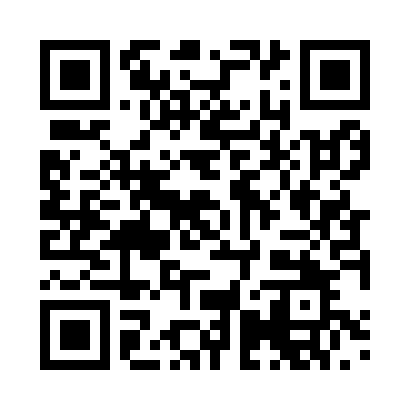 Prayer times for Trefling, GermanyWed 1 May 2024 - Fri 31 May 2024High Latitude Method: Angle Based RulePrayer Calculation Method: Muslim World LeagueAsar Calculation Method: ShafiPrayer times provided by https://www.salahtimes.comDateDayFajrSunriseDhuhrAsrMaghribIsha1Wed3:325:471:065:078:2610:322Thu3:295:461:065:088:2810:353Fri3:265:441:065:088:2910:374Sat3:235:421:065:098:3110:405Sun3:215:411:065:098:3210:426Mon3:185:391:065:108:3410:457Tue3:155:381:065:108:3510:488Wed3:125:361:065:118:3610:509Thu3:095:351:065:128:3810:5310Fri3:065:331:065:128:3910:5611Sat3:035:321:065:138:4110:5812Sun3:005:301:065:138:4211:0113Mon2:575:291:065:148:4311:0414Tue2:535:271:065:148:4511:0715Wed2:505:261:065:158:4611:0916Thu2:505:251:065:158:4711:1217Fri2:495:231:065:168:4911:1518Sat2:495:221:065:168:5011:1519Sun2:485:211:065:178:5111:1620Mon2:485:201:065:178:5311:1621Tue2:475:191:065:188:5411:1722Wed2:475:181:065:188:5511:1823Thu2:465:171:065:198:5611:1824Fri2:465:151:065:198:5811:1925Sat2:465:141:065:208:5911:1926Sun2:455:141:065:209:0011:2027Mon2:455:131:075:219:0111:2028Tue2:455:121:075:219:0211:2129Wed2:455:111:075:219:0311:2130Thu2:445:101:075:229:0411:2231Fri2:445:091:075:229:0511:22